Before theFederal Communications CommissionWashington, D.C. 20554Memorandum Opinion and orderAdopted:  March 10, 2016	Released:  March 10, 2016By the Commission:In this Memorandum Opinion and Order, we deny the Application for Review filed by Buffalo Baptist Church (BBC) on November 30, 2015.  BBC seeks review of an October 29, 2015, letter decision by the Audio Division, Media Bureau (Letter Decision) cancelling BBC’s license for LPFM Station DKBTG-LP, Buffalo, Wyoming (Station) and deleting the Station’s call sign pursuant to the automatic license expiration provision of Section 312(g) of the Communications Act of 1934, as amended (Act).  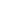 BBC argues that the Bureau should have “waived” Section 312(g) because BBC, a “novice licensee” then unrepresented by counsel, misunderstood the statutory limitation on the length of time a station may remain silent.  Specifically, BBC states that it erroneously believed that the May 5, 2015, deadline by which it had to resume operations and avoid license cancellation pursuant to Section 312(g) would be extended because: (1) it acquired the Station in November 2014, when the Station was already off the air; and (2) it had been granted a modification construction permit that was valid until a date past the Section 312(g) deadline, “which it believed superseded the 12-month deadline to return to the air.”  In the Letter Decision, the Bureau rejected these arguments, explaining that the Commission exercises its discretion under Section 312(g) to extend or reinstate a station’s expired license “to promote equity and fairness” very strictly and generally only where the failure to transmit broadcast signals for 12 consecutive months is due to circumstances beyond the licensee’s control.  The Bureau also noted that, with regard to BBC’s claimed confusion, BBC had received two clear written warnings regarding the impending Section 312(g) expiration date before that date, the first at the time that the Bureau granted the Assignment Application.  Upon review of the Application for Review and the entire record, we conclude that BBC has not demonstrated that the Bureau erred.  The Bureau, in the Letter Decision, properly decided the matters raised, and we uphold its decision for the reasons stated therein.ACCORDINGLY, IT IS ORDERED that, pursuant to Section 5(c)(5) of the Communications Act of 1934, as amended, and Section 1.115(g) of the Commission’s Rules, the Application for Review IS DENIED.  						FEDERAL COMMUNICATIONS COMMISSION						Marlene H. Dortch						SecretaryIn the Matter ofBuffalo Baptist ChurchCancellation of License for LPFM Station DKBTG-LP, Buffalo, Wyoming )))))))BLL-20100304AAIFacility ID No. 126655